AUTORIDADE TRIBUTÁRIA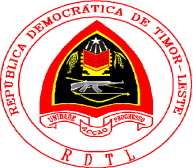 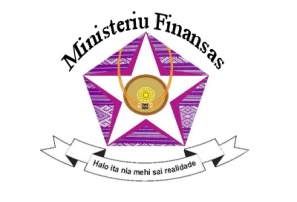 DIREÇÃO NACIONAL DE RESEITAS PETROLIFERAS  E MINERAISTorre Ministério das Financas RDTL, Piso 8, Avenida Ai-Tarak-Laran, Dili Timor Leste P.O Box-18, Dili, Timor-Leste, Contact No: +67074002083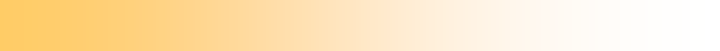 MONTHLY PETROLEUM INCOME TAX INSTALLMENT NOTICE(Under Article 25 of the Law on Income Tax / Section 82 of Amended TDA No. 08/2008) For the Month of 	: …………………………...2020Taxpayer Name 	: ………………………………..TIN			: ………………………………..Contact Person:Full name: ____________________________ position: _______________________      Email: __________________________________________ (Clear)Next contact person; Full name: ___________________________ Position: _______________________            Email: ____________________________________________ (Clear)Declaration:I, (full name and designation)  ……………………………………………………… , declare on behalf of the Company, that this information is true and correct  under ‘Article 25 of the Law on  Income Tax’/ Section 82 of Amended Taxes and Duties Act. No.08/2008.Signature:      ______________________________ Date:	 _____________________Notes:Monthly income tax installments are generally equal to 1/12th of the preceding tax year’s gross tax liability (excluding any withholding tax suffered by the taxpayer); The Commissioner may stipulate the calculation of monthly income tax installment in certain circumstances;Please attach copy of EFT bank transfer instruction form in support of electronic payment of above taxes to the TL Petroleum Fund bank account which details are as follows:Name and Address of the Bank - The Federal Reserve Bank of New York, 33 Liberty Street, New York, NY 10045;SWIFT CODE - FRNYUS33Beneficiary Name – ‘Banking and Payments Authority of East Timor- Petroleum Fund Account’Account Number - 021080973Payment and lodgment of this form is due on or before the 15th day of the following month or on next business day if 15th is a public holiday in Timor-Leste; Gross Income Estimated Taxable Income Estimated Income Tax Installment should be paid(in  US $)Adjustment if anyAdjustment if anyTax Installment paid Gross Income Estimated Taxable Income Estimated Income Tax Installment should be paid(in  US $)Period adjustment forAmount US$Tax Installment paid Income Tax Installment for the  next period  Income Tax Installment for the  next period  Income Tax Installment for the  next period  Will your Company no longer pay tax on Income Installment for the following period?  Will your Company no longer pay tax on Income Installment for the following period?  If yes, state the reason ……………………………………………………….. …………………………………………………………………. ………………………………………………..Tick XYes …….. No …….If yes, state the reason ……………………………………………………….. …………………………………………………………………. ………………………………………………..